PROGRAM PRIORYTETOWYTytuł programu: Czyste PowietrzeCel programuPoprawa efektywności energetycznej i zmniejszenie emisji pyłów i innych zanieczyszczeń do atmosfery z istniejących jednorodzinnych budynków mieszkalnych lub uniknięcie emisji zanieczyszczeń powietrza, pochodzących z nowo budowanych jednorodzinnych budynków mieszkalnych.Przez jednorodzinny budynek mieszkalny, zgodnie z Ustawą z dnia 7 lipca 1994 r. – Prawo budowlane (Dz. U. z 2018 r. poz. 1202, z późn. zm.), należy rozumieć budynek wolnostojący albo budynek w zabudowie bliźniaczej, szeregowej lub grupowej, służący zaspokajaniu potrzeb mieszkaniowych, stanowiący konstrukcyjnie samodzielną całość, w którym dopuszcza się wydzielenie nie więcej niż dwóch lokali mieszkalnych albo jednego lokalu mieszkalnego i lokalu użytkowego o powierzchni całkowitej nieprzekraczającej 30% powierzchni całkowitej budynku.Przez budynek istniejący należy rozumieć budynek oddany do użytkowania.Przez budynek nowo budowany należy rozumieć budynek, który nie został przekazany lub zgłoszony do użytkowania do dnia złożenia wniosku o dofinansowanie, pod warunkiem, że zgodnie z przepisami ustawy z dnia 7 lipca 1994 r. - Prawo budowlane uzyskano zgodę na rozpoczęcie budowy budynku mieszkalnego jednorodzinnego.Wskaźnik osiągnięcia celu ProgramuStopień realizacji celu Programu priorytetowego Czyste powietrze, zwanego dalej „Programem”, mierzony jest za pomocą następujących wskaźników osiągnięcia celu pn.Liczba budynków mieszkalnych o poprawionej efektywności energetycznej;Planowana wartość wskaźnika osiągnięcia celu wynosi co najmniej 3 050 000 sztuk;Liczba wymienionych nieefektywnych źródeł ciepła (kotłów starej generacji) na niskoemisyjne w budynkach istniejących;Planowana wartość wskaźnika osiągnięcia celu wynosi co najmniej 3 000 000 sztuk;Liczba zamontowanych niskoemisyjnych źródeł ciepła w budynkach nowo budowanych Planowana wartość wskaźnika osiągnięcia celu wynosi co najmniej 50 000 sztuk;Dodatkowa zdolność wytwarzania energii elektrycznej zainstalowanych ogniw fotowoltaicznych; Planowana wartość wskaźnika osiągnięcia celu wynosi co najmniej - 3 000 MWe;Ograniczenie zużycia energii końcowej;Planowana wartość wskaźnika osiągnięcia celu wynosi co najmniej 21 800 000 MWh/rok;Ograniczenie emisji SO2 ;Planowana wartość wskaźnika osiągnięcia celu wynosi co najmniej 270 000 Mg/rok;Ograniczenie emisji pyłów o średnicy mniejszej niż 10 mikrometrów (PM10);Planowana wartość wskaźnika osiągnięcia celu wynosi co najmniej 68 400 Mg/rok;Ograniczenie emisji pyłów o średnicy mniejszej niż 2,5 mikrometra (PM2,5);Planowana wartość wskaźnika osiągnięcia celu wynosi co najmniej 61 100 Mg/rok;Ograniczenie emisji benzo-α-pirenu;Planowana wartość wskaźnika osiągnięcia celu wynosi co najmniej 87 Mg/rok;Ograniczenie emisji CO2;Planowana wartość wskaźnika osiągnięcia celu wynosi co najmniej 30 200 000 Mg/rok;Ograniczenie emisji NOx;Planowana wartość wskaźnika osiągnięcia celu wynosi co najmniej 39 500 Mg/rok;BudżetBudżet programu wynosi 103 mld zł:w formie bezzwrotnej (dotacje): 63,3 mld zł;w formie zwrotnej (pożyczki): 39,7 mld zł.Okres wdrażaniaProgram realizowany będzie w latach 2018–2029, przy czym:zobowiązania podejmowane będą do 31.12.2027r. (rozumiane jako podpisywanie umów o dofinansowanie).środki wydatkowane będą do 30.09.2029 r.Terminy i sposób składania wnioskówNabór wniosków prowadzony jest w trybie ciągłym.Wnioski są rozpatrywane przez właściwe terytorialnie, ze względu na usytuowanie budynku, wojewódzkie fundusze ochrony środowiska i gospodarki wodnej (wfośigw) zgodnie z kolejnością wpływu wniosków.Terminy, sposób składania wniosków i ich rozpatrywania są określone w regulaminie naboru lub ogłoszeniu o naborze, które jest zamieszczane na stronie internetowej www.nfosigw.gov.pl oraz stronie internetowej właściwego terytorialnie wfośigw.Koszty kwalifikowaneOkres kwalifikowalności kosztów: od 01.01.2018 r. do 30.06.2029 r., przy czym:Rozpoczęcie przedsięwzięcia rozumiane jest, jako poniesienie pierwszego kosztu kwalifikowanego wskazanego w pkt 6.6 (data wystawienia pierwszej faktury lub równoważnego dokumentu księgowego) i może nastąpić:dla wniosków złożonych do 30.06.2019 r., nie wcześniej, niż 12 miesięcy przed dniem złożenia wniosku o dofinansowanie;dla wniosków złożonych od 01.07.2019 r. od dnia złożenia wniosku z wyłączeniem dokumentacji projektowej, audytu energetycznego, oraz ekspertyzy ornitologicznej   i chiropterologicznej, które mogą być wykonane wcześniej.Zakończenie przedsięwzięcia (data wystawienia ostatniej faktury lub innego dokumentu potwierdzającego wykonanie prac) oznacza rzeczowe zakończenie wszystkich prac objętych umową o dofinansowanie, pozwalające na prawidłową eksploatację zamontowanych urządzeń oraz - jeśli dotyczy – gwarantujące dotrzymanie przez modernizowane przegrody zewnętrzne wymagań technicznych wskazanych w Programie. Poniesienie ostatniego kosztu nie może nastąpić później niż 30 miesiący od daty złożenia wniosku. Przedsięwzięcie nie może zostać zakończone przed dniem złożenia wniosku o dofinansowanie. Data zakończenia przedsięwzięcia jest potwierdzana w ostatnim protokole odbioru robót wykonawcy lub w protokole końcowym w przypadku przeprowadzenia kontroli przez przedstawiciela wfośigw lub poprzez podmiot zewnętrzny.Okres realizacji	przedsięwzięcia wynosi do 30 miesięcy od daty złożenia wnioskuo dofinansowanie, lecz nie później, niż do 30.06.2029 r.Minimalna wartość kosztów kwalifikowanych w ramach jednego wniosku o dofinansowanie przedsięwzięcia wynosi 7 tys. zł.Maksymalna wartość kosztów kwalifikowanych:od których liczona jest wysokość dotacji wynosi 53 tys. zł na budynek jednorodzinny lub wydzielony w budynku jednorodzinnym lokal mieszkalny (w rozumieniu ustawy z dnia24 czerwca 1994 r. o własności lokali) z wyodrębnioną księgą wieczystą, jeśli w budynku mieszkalnym wydzielono nie więcej niż dwa lokale mieszkalne albo jeden lokal mieszkalny i lokal użytkowy o powierzchni całkowitej nieprzekraczającej 30% powierzchni całkowitej budynku,dla pożyczki ograniczona jest maksymalnymi kosztami jednostkowymi określonymi w punkcie 6.6,ustalona jest dla danego budynku na cały okres trwania Programu.Koszty poniesione na przedsięwzięcie w lokalu mieszkalnym, który został wyodrębniony po 01.01.2019 r. z istniejącego jednorodzinnego budynku mieszkalnego, są kwalifikowane w ramach limitu kosztów z pkt 6.3 przypadających na cały budynek.Limity jednostkowych kosztów kwalifikowanych dla poszczególnych zakresów prac w ramach przedsięwzięcia są podane w pkt 6.6. Koszty ponad limitami stanowią koszt niekwalifikowany dla dotacji i pożyczki.Wykaz kosztów kwalifikowanych oraz ich limitów jednostkowych.Koszty kwalifikowane dokumentacji:Koszty kwalifikowane zakupu urządzeń, instalacji, materiałów oraz wykonania usługi demontażu i montażu:* z wyłączeniem kosztów ponoszonych przez operatora sieci dystrybucyjnej dla mikroinstalacji fotowoltaicznej**Koszty mikroinstalacji fotowoltaicznej i kolektorów słonecznych mogą zostać dofinansowane do 100% kosztów kwalifikowanych w formie pożyczki.Koszty kwalifikowane zakupu materiałów budowlanych oraz wykonania usługi demontażu i montażu:Wszystkie wyroby budowlane i urządzenia wymienione w ppkt 2) i 3) muszą być fabrycznie nowe, dopuszczone do obrotu handlowego oraz posiadać deklaracje zgodności urządzeń z przepisami z zakresu bezpieczeństwa produktu ( oznaczenia „CE” lub „B”).Inne uwarunkowania do kwalifikowania kosztówW zakresie prac związanych z poprawą efektywności energetycznej kosztem kwalifikowanym jest zakres rzeczowy przedsięwzięcia, wynikający z audytu energetycznego lub z uproszczonej analizy energetycznej, wykonywanej przez Wnioskodawcę we wniosku o dofinansowanie przedsięwzięcia, w oparciu o formuły tam umieszczone.Warunkiem kwalifikowalności kosztów, wymienionych w pkt 6.6 dla budynków istniejących jest wymiana wszystkich źródeł ciepła na paliwo stałe, niespełniających wymagań określonych w załączniku do Rozporządzenia Ministra Rozwoju i Finansów z dnia 1 sierpnia 2017 r. w sprawie wymagań dla kotłów na paliwa stałe (Dz. U.  z  2017  r.  poz.  1690),  na  nowe źródło/źródła wymienione w pkt 6.6 ppkt 2) Tabela poz. od 1 do 8.Wymogu nie stosuje się w przypadku:gdy kocioł/kotły na paliwo stałe spełnia/ją co najmniej 5 klasę normy europejskiej EN 303- 5:2012 lub nowszej.kominków wykorzystywanych na cele rekreacyjne;Jeżeli w istniejącym budyneku nie następuje wymiana źródła ciepła, a wyposażony jest on w źródło ciepła typu: węzeł cieplny, pompa ciepła, kocioł gazowy, kocioł olejowy, urządzenie grzewcze elektryczne lub źródło ciepła na paliwo stałe, które spełnia co najmniej 5 klasę normy europejskiej EN 303-5:2012, do kosztów kwalifikowalnych zalicza się:dla budynków, które uzyskały pozwolenie na budowę przed 15.12.2002r.,	zadania wymienione w pkt 6.6 ppkt 1), ppkt 2) Tabela poz. od 12 do 16 i ppkt 3).dla budynków, które uzyskały pozwolenie na budowę po 15.12.2002 r., tylko zadania wymienione w pkt 6.6 ppkt 2) Tabela poz. od 14 do 16.Warunkiem kwalifikowalności kosztów źródeł ciepła, wymienionych w pkt 6.6 ppkt 2)Tabela poz. od 1 do 8 jest zainstalowanie ich na potrzeby ogrzewania lub ogrzewania i ciepłej wody użytkowej.W Programie nie kwalifikuje się kosztów źródeł ciepła zainstalowanych wyłącznie do wytwarzania ciepłej wody użytkowej.W budynkach nowo budowanych kosztami kwalfikowalnymi są zakup i montaż nowego źródła ciepła, przyłącza cieplnego, gazowego  lub elektroenergetycznego, wentylacji mechanicznej  wraz z odzyskiem ciepła oraz instalacji odnawialnych źródeł energii (wymienione w pkt 6.6 ppkt 2) Tabela poz. od 1 do 11 oraz od 14 do 16). Są one kwalifikowane pod warunkiem, że w budynku są lub będą spełnione, najpóźniej do daty zakończenia realizacji przedsięwzięcia wymagania dla przegród określonych w rozporządzeniu Ministra Infrastruktury z dnia 12 kwietnia 2002 r. w sprawie warunków technicznych, jakim powinny odpowiadać budynki i ich usytuowanie (tj. Dz. U. z 2015 r., poz. 1422, z późn. zm.), obowiązujących od 31 grudnia 2020 roku.W budynkach nowo budowanych koszty związane z zakupem i montażem nowego źródła ciepła, przyłącza cieplnego, gazowego lub elektroenergetycznego (wymienione w pkt 6.6 ppkt 2) Tabela poz. od 1 do 11) są kwalifikowane pod warunkiem ich poniesienia do 31 grudnia 2019 r, do momentu wejścia w życie przepisów określonych w środkach wykonawczych do Dyrektywy 2009/125/WE z dnia21 października 2009 (ekoprojektu). Oznacza to konieczność zakupu i montażu źródła ciepła w terminie nieprzekraczającym wyżej wymienionej daty.W budynkach nowo budowanych w kosztach kwalifikowanych dotyczących zakupu i montażu źródeł ciepła nie mogą być uwzględnione elementy instalacji ciepłej wody użytkowej, w tym zasobnik.W budynkach istniejących koszt modernizacji przegród uznaje się za kwalifikowany, jeżeli po termomodernizacji spełnią wymagania izolacyjności cieplnej określone w rozporządzeniu Ministra Infrastruktury z dnia 12 kwietnia 2002 r. w sprawie warunków technicznych, jakim powinny odpowiadać budynki i ich usytuowanie (tj. Dz. U. z 2015 r., poz. 1422, z późn. zm.), obowiązujące od 31 grudnia 2020 roku.W przypadku instalacji indywidualnego źródła ciepła realizacja inwestycji może być dofinansowana jedynie w sytuacji, gdy podłączenie do sieci ciepłowniczej na danym obszarze nie jest możliwe lub nie jest uzasadnione ekonomicznie.Warunkiem montażu kotła na węgiel, jest brak możliwości podłączenia lub brak uzasadnienia ekonomicznego podłączenia do sieci dystrybucji gazu.Koszty przedsięwzięcia, realizowane w budynkach wykorzystywanych sezonowo (np. domki letniskowe) lub w budynkach gospodarczych ( nie dotyczy źródeł ciepła zamontowanych tylko do celów ogrzewania budynków mieszkalnych jednorodzinnych/ wydzielonych lokali mieszkalnych) nie są kwalifikowane.W przypadku, gdy w jednorodzinnym budynku mieszkalnym lub w lokalu mieszkalnym, w którym realizowane jest przedsięwzięcie, prowadzona jest działalność gospodarcza rozumiana zgodnie z unijnym prawem konkurencji, wysokość kosztów kwalifikowanych jest pomniejszana proporcjonalnie do powierzchni zajmowanej na prowadzenie działalności gospodarczej. Na użytek niniejszego programu przyjmuje się, że powierzchnia, na której prowadzona jest ta działalność stanowi powierzchnię lokalu użytkowego.W przypadku wymiany indywidualnego źródła ciepła na paliwa stałe realizacja inwestycji może być dofinansowana jedynie w sytuacji, gdy wymieniane źródło ciepła jest trwale wyłączone z użytku. Potwierdzeniem trwałego wyłączenia z użytku ww. źródła ciepła jest imienny dokument zezłomowania/karta przekazania odpadu.Podatek  od  towarów  i  usług  (VAT)   jest  kosztem   kwalifikowanym  tylko  wówczas,   gdy jest on faktycznie i ostatecznie ponoszony przez beneficjenta, a beneficjent nie ma prawnej możliwości odliczenia podatku naliczonego od podatku należnego w jakiejkolwiek części, zgodnie z przepisami ustawy o podatku od towarów i usług.Formy i warunki udzielania dofinansowaniaFormy dofinansowaniaDotacja i/lub pożyczka udzielana przez wojewódzkie fundusze ochrony środowiska i gospodarki wodnej.Intensywność dofinansowania Tabela nr 1Tabela nr 2Program i ulga termomodernizacyjna wprowadzona Ustawą z dnia 9 listopada 2018 r. o zmianie ustawy o podatku dochodowym od osób fizycznych oraz ustawy o zryczałtowanym podatkudochodowym od niektórych przychodów osiąganych przez osoby fizyczne (Dz. U. z 2018 r. poz. 2246) są dwoma instrumentami wsparcia finansowego, mającymi na celu poprawę efektywności energetycznej i zmniejszenie emisji pyłów i innych zanieczyszczeń do atmosfery.W tabelach nr 1 i nr 2 wskazano intensywność dofinansowania z uwzględnieniem możliwości skorzystania przez Wnioskodawców z ulgi termomodernizacyjnej.Tabela nr 1 dotyczy Wnioskodawców, którzy nie mają prawnej możliwości skorzystania z ulgi termomodernizacyjnej na zasadach określonych w ustawie z dnia 9 listopada 2018 r. o zmianie ustawy o podatku dochodowym od osób fizycznych oraz ustawy o zryczałtowanym podatku dochodowym od niektórych przychodów osiąganych przez osoby fizyczne (Dz. U. z 2018 r. poz. 2246).Intensywność dofinansowania jest określona na podstawie średniego miesięcznego dochodu na osobę w gospodarstwie domowym Wnioskodawcy, za wskazany rok poprzedzający datę złożenia wniosku.Zmiana kwoty miesięcznego dochodu w trakcie oceny wniosku lub w trakcie realizacji przedsięwzięcia, nie wpływa na zmianę intensywności dofinansowania.Tabela nr 2 dotyczy Wnioskodawców, którzy rozliczając się indywidualnie lub wspólnie z małżonkiem, będą mogli skorzystać z ulgi termomodernizacyjnej na zasadach określonych w ustawie z dnia 9 listopada 2018 r. o zmianie ustawy o podatku dochodowym od osób fizycznych oraz ustawy o zryczałtowanym podatku dochodowym od niektórych przychodów osiąganych przez osoby fizyczne (Dz. U. z 2018 r. poz. 2246).Intensywność dofinansowania jest określona na podstawie średniego miesięcznego dochodu na osobę w gospodarstwie domowym Wnioskodawcy, za wskazany rok podatkowy poprzedzający datę złożenia wniosku.Dla Wnioskodawców, których średni miesięczny dochód na osobę w gospodarstwie domowym kwalifikuje do Grupy VII, intensywność dofinansowania jest uzależniona dodatkowo od osiągniętego przez Wnioskodawcę  lub Wnioskodawcę i małżonka  (w przypadku wspólnego rozliczenia) rocznego dochodu stanowiącego podstawę do opodatkowania za wskazany rok poprzedzający datę złożenia wniosku.Zmiana kwoty miesięcznego lub rocznego dochodu w trakcie oceny wniosku albo w trakcie realizacji przedsięwzięcia, nie wpływa na zmianę intensywności dofinansowania.Dotacja w Programie stanowi uzupełnienie korzyści wynikających z ulgi termomodernizacyjnej.Warunki dofinansowaniaWarunki udzielania dofinansowania w formie pożyczki:okres finansowania: pożyczka może być udzielona na okres nie dłuższy niż 180 miesięcy; okres finansowania jest liczony od daty pierwszej planowanej wypłaty transzy pożyczki, do daty planowanej spłaty ostatniej raty kapitałowej;oprocentowanie zmienne pożyczki wynosi WIBOR 12M + 70 pkt bazowych i nie mniej niż 2% rocznie, przy czym ustalenie wysokości oprocentowania następuje w cyklu rocznym;okres karencji: przy udzielaniu pożyczki może być stosowana karencja w spłacie rat kapitałowych liczona od daty wypłaty ostatniej transzy pożyczki do daty spłaty pierwszej raty kapitałowej, lecz niedłuższa niż do 12 miesięcy po zakończeniu realizacji przedsięwzięcia. Karencja w spłacie pożyczki wlicza się w okres spłaty pożyczki.Dotacja i pożyczka mogą być wypłacane po zrealizowaniu części lub całości przedsięwzięcia. Środki będą przekazane po zakupie, dostawie i montażu urządzeń, instalacji oraz wyrobów budowlanych na rachunek bankowy wykonawcy, a jeżeli dowody księgowe zostały przez Beneficjenta opłacone – na jego rachunek bankowy.Wnioskowanie o udzielenie dofinansowania w formie dotacji nie wymaga równoczesnego wnioskowania o udzielenie dofinansowania w formie pożyczki. Beneficjent może ubiegać się wyłącznie o dofinansowanie w formie dotacji, wyłącznie o dofinansowanie w formie pożyczki lub dofinansowanie w formie dotacji i pożyczki.BeneficjenciBeneficjentami są osoby fizyczne:będące właścicielami/ współwłaścicielami jednorodzinnego budynku mieszkalnego, lub wydzielonego w budynku jednorodzinnym lokalu mieszkalnego z wyodrębnioną księgą wieczystą. W przypadku, gdy jednorodzinny budynek mieszkalny/wydzielony w budynku jednorodzinnym lokal mieszkalny jest we współwłasności kilku osób, dofinansowanie przysługuje współwłaścicielowi, pod warunkiem wyrażenia zgody przez pozostałych współwłaścicieli tego budynku/ lokalu.będące właścicielami/ współwłaścicielami nieruchomości, które uzyskały zgodę na rozpoczęcie budowy jednorodzinnego budynku mieszkalnego zgodnie z obowiązującymi przepisami ustawy z dnia 7 lipca 1994 r. – Prawo budowlane (Dz. U. z 2018 r. poz. 1202, z późn. zm.) i budynek nie został jeszcze przekazany lub zgłoszony do użytkowania. W przypadku, gdy nieruchomość jest we współwłasności kilku osób, dofinansowanie przysługuje współwłaścicielowi, pod warunkiem wyrażenia zgody przez pozostałych współwłaścicieli tej nieruchomości.Rodzaje przedsięwzięćPrzedsięwzięcia polegające na:zakupie i montażu urządzeń i instalacji spełniających wymagania techniczne do Programu: kotłów na paliwa stałe, węzłów cieplnych, systemów ogrzewania elektrycznego, kotłów olejowych, kotłów gazowych kondensacyjnych, pomp ciepła powietrznych, pomp ciepła odbierających ciepło z gruntu lub wody, wraz z przyłączami, instalacją centralnego ogrzewania i instalacją ciepłej wody użytkowej, (jeśli dotyczą);zastosowaniu odnawialnych źródeł energii (kolektory słoneczne, mikroinstalacje fotowoltaiczne);wykonaniu termomodernizacji budynków jednorodzinnych/wydzielonych lokali mieszkalnych w zakresie pozostałym niż określone w ppkt 1) i 2).Szczegółowe kryteria wyboru przedsięwzięćKryteria dostępu.Niespełnienie któregokolwiek z kryteriów dostępu powoduje odrzucenie wniosku.Kryteria jakościowe dopuszczające.Niespełnienie któregokolwiek z kryteriów jakościowych dopuszczających powoduje odrzucenie wniosku.Postanowienia dodatkoweNFOŚiGW/wfośigw może dokonać kontroli przedsięwzięć samodzielnie lub poprzez podmioty zewnętrzne w okresie od dnia złożenia wniosku o dofinansowanie, w trakcie realizacji oraz w okresie trwałości.Okres trwałości wynosi 3 lata od zakończenia przedsięwzięcia. W okresie trwałości beneficjent nie może zmienić przeznaczenia budynku/lokalu z mieszkalnego na inny, nie może zdemontować urządzeń, instalacji oraz wyrobów budowlanych zakupionych i zainstalowanych w trakcie realizacji przedsięwzięcia, a także nie może zainstalować dodatkowych źródeł ciepła niespełniających warunków technicznych Programu, nie dotyczy kominków wykorzystywanych na cele rekreacyjne.Co najmniej raz do roku dokonywany będzie przegląd programu w celu zweryfikowania efektywności uzyskiwanych rezultatów i efektów oraz dostosowania do nowych wymagań co do jakości montowanych urządzeń. Następstwem przeglądu może być zmiana zapisów Programu i dokumentów towarzyszących przy zachowaniu okresu przejściowego.W ramach Programu nie udziela się pomocy publicznej.Lp.Rodzaj dokumentówMaksymalny jednostkowy koszt kwalifikowany na budynek jednorodzinny/wydzielony lokal mieszkalny w budynku jednorodzinnym1.Wykonania audytu energetycznego budynku/ lokalu mieszkalnego wykonanego przed złożeniem wniosku odofinansowanie przedsięwzięcia, pod warunkiem że zakres prac, wynikający z audytu, zostanie zrealizowany w ramach złożonego wniosku o dofinansowanie, nie później niż do zakończenia realizacji wnioskowanego przedsięwzięcia.do 1000 zł2.Koszt wykonania branżowej dokumentacji projektowej ( przebudowa dachu pod ocieplenie) pod warunkiem, żeprace będące przedmiotem dokumentacji, zostanązrealizowane w ramach złożonego wniosku o dofinansowanie przedsięwzięcia, nie później, niż do zakończenia realizacjiwnioskowanego przedsięwzięcia.do 1 000 zł3.Koszt wykonania branżowej dokumentacji projektowej (modernizacja instalacji wewnętrznej i wymiany źródła ciepła) pod warunkiem że prace będące przedmiotemdokumentacji, zostaną zrealizowane w ramach złożonegodo 1 000 złwniosku o dofinansowanie przedsięwzięcia, nie później, niż do zakończenia realizacji wnioskowanego przedsięwzięcia.4.Koszt wykonania ekspertyzy ornitologicznej i chiropterologicznej.do 500 złLp.Urządzenia, instalacje, materiały budowlane, w tym usługa montażu i demontażuWymagania techniczneMaksymalny jednostkowy koszt kwalifikowany na budynek jednorodzinny/ wydzielony lokal mieszkalny w budynkujednorodzinnym1węzeł cieplny z programatoremtemperatury;Wymagania techniczne zgodne zobowiązującym prawemdo 10 000 zł2pompa ciepła (powietrze/woda, powietrze/powietrze) z osprzętem;Zakupione i montowane pompy ciepła muszą spełniać wymogi określone wRozporządzeniu delegowanym Komisji (UE) NR 811/2013 z dnia 18 lutego 2013 r. oraz w Rozporządzeniu Parlamentu Europejskiego i Rady (UE) 2017/1369 z dnia 4 lipca 2017 r. ustanawiającym ramy etykietowaniaenergetycznego i uchylającym dyrektywę 2010/30/UE. Pompy ciepła muszą spełniać w odniesieniu do ogrzewania pomieszczeń wymagania klasy efektywnościenergetycznej minimum A+.do 30 000 zł3pompa ciepła ( grunt/ woda, woda/woda) z osprzętem;Zakupione i montowane pompy ciepła muszą spełniać wymogi określone wRozporządzeniu delegowanym Komisji (UE) NR 811/2013 z dnia 18 lutego 2013 r. oraz w Rozporządzeniu Parlamentu Europejskiego i Rady (UE) 2017/1369 z dnia 4 lipca 2017 r. ustanawiającym ramy etykietowaniaenergetycznego i uchylającym dyrektywę 2010/30/UE. Pompy ciepła muszą spełniać w odniesieniu do ogrzewania pomieszczeń wymagania klasy efektywnościenergetycznej minimum A+.do 45 000 zł4kocioł gazowy kondensacyjny ze sterowaniem, armaturązabezpieczającą i regulującą,układem doprowadzenia powietrzaZakupione i montowane nowe kotły na paliwa gazowe muszą spełniać, wodniesieniu do ogrzewania pomieszczeń, wymagania klasy efektywnościenergetycznej minimum A, określonedo 15 000 złi odprowadzenia spalin, zbiornikiem na gaz;w Rozporządzeniu delegowanym Komisji (UE) NR 811/2013 z dnia 18 lutego 2013 r., oraz w Rozporządzeniu Parlamentu Europejskiego i Rady (UE) 2017/1369 z dnia 4 lipca 2017 r. ustanawiającym ramyetykietowania energetycznego i uchylającymdyrektywę 2010/30/UE.5kocioł olejowy kondensacyjny ze sterowaniem, armaturązabezpieczającą i regulującą,układem doprowadzenia powietrza i odprowadzenia spalin, zbiornikiem na olej;Zakupione i montowane nowe kotły na paliwa olejowe muszą spełniać, wodniesieniu do ogrzewania pomieszczeń, wymagania klasy efektywnościenergetycznej minimum A, określonew Rozporządzeniu delegowanym Komisji (UE) NR 811/2013 z dnia 18 lutego 2013 r., oraz w Rozporządzeniu Parlamentu Europejskiego i Rady (UE) 2017/1369 z dnia 4 lipca 2017 r. ustanawiającym ramy etykietowania energetycznego i uchylającymdyrektywę 2010/30/UE.do 15 000 zł6urządzenie grzewcze, materiały budowlane wchodzące w składsystemu ogrzewania elektrycznego;Wymagania techniczne zgodne z obowiązującym prawemdo 10 000 zł7kocioł na paliwo stałe ( węgielgruby,średni,miałowy) spełniający co najmniej wymagania określone w rozporządzeniu Komisji (UE) 2015/1189 z dnia 28 kwietnia 2015r. w sprawie wykonania dyrektywy Parlamentu Europejskiego i Rady 2009/125/WE w odniesieniu dowymogów dotyczącychekoprojektu dla kotłów na paliwa stałe (Dz. Urz. UE L 193 z 21.07.2015, s. 100) z armaturą zabezpieczającą i regulującą,układem doprowadzenia powietrzai odprowadzenia spalin;Zakupione i montowane w ramach Programu nowe kotły na paliwa stałemuszą spełniać co najmniej wymagania określone w rozporządzeniu Komisji (UE) 2015/1189 z dnia 28 kwietnia 2015 r. w sprawie wykonania dyrektywy Parlamentu Europejskiego i Rady 2009/125/WE w odniesieniu dowymogów dotyczących ekoprojektu dla kotłów na paliwa stałe (Dz. Urz. UE L 193 z 21.07.2015, s. 100)Dodatkowo źródła ciepła muszą spełniać wymogi aktów prawa miejscowego, o ile takie zostały ustanowione.do 10 000zł8kocioł na paliwo stałe ( biomasa pochodzenia leśnego i rolniczego) spełniający co najmniej wymagania określone w rozporządzeniu Komisji (UE) 2015/1189 z dnia 28 kwietnia 2015 r. w sprawie wykonania dyrektywy Parlamentu Europejskiego i Rady 2009/125/WE w odniesieniu do wymogówdotyczących ekoprojektu dlakotłów na paliwa stałe (Dz. Urz. UE L 193 z 21.07.2015, s. 100) zarmaturą zabezpieczającą iregulującą, układemZakupione i montowane w ramach Programu nowe kotły na paliwa stałemuszą spełniać co najmniej wymagania określone w rozporządzeniu Komisji (UE) 2015/1189 z dnia 28 kwietnia 2015 r. w sprawie wykonania dyrektywy Parlamentu Europejskiego i Rady 2009/125/WE w odniesieniu dowymogów dotyczących ekoprojektu dla kotłów na paliwa stałe (Dz. Urz. UE L 193 z 21.07.2015, s. 100)Dodatkowo źródła ciepła muszą spełniać wymogi aktów prawa miejscowego, o ile takie zostały ustanowione.do 20 000 złdoprowadzenia powietrza iodprowadzenia spalin;9przyłącze i instalacja wewnętrznagazowa w przypadku podłączenia nowego źródła ciepłaWymagania techniczne zgodne z obowiązującym prawemdo 5 000 zł10przyłącze cieplne w przypadkupodłączenia nowego źródła ciepłaWymagania techniczne zgodnez obowiązującym prawemdo 10 000 zł11przyłącze i instalacje wewnętrzne elektroenergetyczne w przypadkupodłączenia nowego źródła ciepła,*Wymagania techniczne zgodne z obowiązującym prawemdo 8 000 zł12materiały budowlane wchodzące wskład instalacji grzewczejWymagania techniczne zgodnez obowiązującym prawemdo 15 000 zł13materiały budowlane wchodzące w skład instalacji przygotowaniaciepłej wody użytkowejWymagania techniczne zgodne z obowiązującym prawemdo 15 000 zł14materiały budowlane składające się na system wentylacji mechanicznej wraz z odzyskiem ciepła;Układ wentylacji mechanicznej nawiewno- wywiewnej z odzyskiem ciepła musi spełniać wymagania zgodnie z normą PN-EN 308„Wymienniki ciepła - Procedury badawcze wyznaczania    wydajności    urządzeń  do odzyskiwania ciepła w układzie powietrze- powietrze i powietrze-gazy spalinowe”,do 10 000 zł15kolektor słoneczny z osprzętem **Kolektory słoneczne muszą posiadać:certyfikat zgodności z normą PN-EN 12975-1 „Słoneczne systemy grzewcze i ich elementy – kolektory słoneczne – Cześć 1: Wymagania ogólne” wraz ze sprawozdaniem z badań kolektorówprzeprowadzonym zgodnie z normą PN- EN 12975-2 „Słoneczne systemy grzewcze i ich elementy - kolektory słoneczne - Część 2: Metody badań” lub PN-EN ISO 9806 „Energia słoneczna - Słoneczne kolektory grzewcze - Metody badań” lubeuropejski znak jakości „Solar Keymark”, nadane przez właściwą akredytowaną jednostkę certyfikującą. Datapotwierdzenia zgodności z wymaganą normą lub nadania znaku nie może być wcześniejsza niż 5 lat licząc od datyzłożenia wniosku o dofinansowanie.do 8 000 zł16ogniwo fotowoltaiczne z osprzętem**Moduły fotowoltaiczne muszą posiadać jeden z certyfikatów zgodności:-	z normą PN-EN 61215 „Moduły fotowoltaiczne (PV) z krzemukrystalicznego do zastosowańdo 30 000 złnaziemnych - Kwalifikacja konstrukcji i aprobata typu” lubz normą PN-EN 61646„Cienkowarstwowe naziemne moduły fotowoltaiczne (PV) - Kwalifikacjakonstrukcji i zatwierdzenie typu”,lub z normami równoważnymi,wydanymi przez właściwą akredytowaną jednostkę certyfikującą. Datapotwierdzenia zgodności z wymaganą normą nie może być wcześniejsza niż 5 lat licząc od daty złożenia wniosku o dofinansowanie.Certyfikat zgodności inwertera z normą PN-EN 50438 Wymagania dla instalacji mikrogeneracyjnych przeznaczonych do równoległego przyłączenia dopublicznych sieci certyfikują oraz posiadać oznakowanie CE.Koszt kwalfikowalny instalacji za 1 kWp wynosi maksymalnie 6000 zł.Lp.Urządzenie, materiał budowlany, w tym usługa montażu demontażuMaksymalny jednostkowy koszt kwalifikowany na budynek jednorodzinny/wydzielony lokal mieszkalnyw budynku jednorodzinnym1materiały budowlane wykorzystywane do docieplenia przegród budowlanych, płytbalkonowych oraz fundamentów wchodzące wskład systemów dociepleń lub wykorzystywane do zabezpieczenia przed zawilgoceniem;do 150 zł za m22materiały budowlane ocieplenia przegród wewnętrznych budynku oddzielającychpomieszczenia ogrzewane od nieogrzewanych, w tym: ścian wewnętrznych, stropówpod nieogrzewanymi poddaszami, stropów nad pomieszczeniami nieogrzewanymii zamkniętymi przestrzeniami podpodłogowymi;do 150 zł za m23stolarka okienna w tym: okna/drzwi balkonowe,okna połaciowe, powierzchnie przezroczyste nieotwieralnewraz z systemami montażowymido 700 zł za m24drzwi zewnętrzne, drzwi/bramy w garażachogrzewanychdo 2000 zł za m2GrupaKwota średniego miesięcznego dochodu / osoba[zł]Dotacja (procent kosztówkwalifikowanych przewidzianych do wsparcia dotacyjnego)PożyczkaPożyczkaKwota rocznego dochodu wnioskodawcy [zł]GrupaKwota średniego miesięcznego dochodu / osoba[zł]Dotacja (procent kosztówkwalifikowanych przewidzianych do wsparcia dotacyjnego)uzupełnienie do wartości dotacjipozostałe koszty kwalifikowane (uzupełnienie do wysokości maksymalnych jednostkowychkosztów kwalifikowanych)Kwota rocznego dochodu wnioskodawcy [zł]123456Ido 600do 90%do 10%do 100%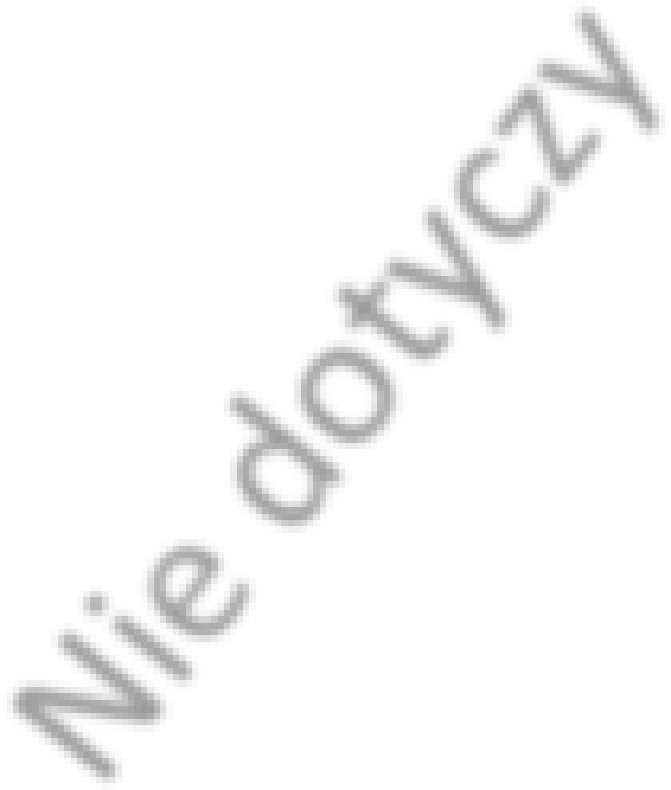 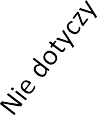 II601 – 800do 80%do 20%do 100%III801 – 1000do 67%do 33%do 100%IV1001 – 1200do 55%do 45%do 100%V1201 – 1400do 43%do 57%do 100%VI1401 – 1600do 30%do 70%do 100%VIIpowyżej 1600do 18%do 82%do 100%do 85 528VIIpowyżej 1600do 15%do 85%do 100%od 85 529do 125 528VIIpowyżej 16000%do 100%do 100%powyżej 125 528KRYTERIA DOSTĘPUKRYTERIA DOSTĘPUKRYTERIA DOSTĘPUKRYTERIA DOSTĘPUKRYTERIA DOSTĘPUKRYTERIA DOSTĘPUKRYTERIA DOSTĘPUKRYTERIA DOSTĘPULp.Nazwa kryteriumNazwa kryteriumNazwa kryteriumNazwa kryteriumNazwa kryteriumTAKNIE1.Wniosek jest złożony w terminie określonym w regulaminie naboruWniosek jest złożony w terminie określonym w regulaminie naboruWniosek jest złożony w terminie określonym w regulaminie naboruWniosek jest złożony w terminie określonym w regulaminie naboruWniosek jest złożony w terminie określonym w regulaminie naboru2.Wniosek jest złożony na obowiązującym formularzu i w wymaganej formieWniosek jest złożony na obowiązującym formularzu i w wymaganej formieWniosek jest złożony na obowiązującym formularzu i w wymaganej formieWniosek jest złożony na obowiązującym formularzu i w wymaganej formieWniosek jest złożony na obowiązującym formularzu i w wymaganej formie3.Wniosek jest kompletny i prawidłowo podpisany, wypełniono wszystkiewymagane pola formularza wniosku oraz dołączono wszystkie wymagane załącznikiWniosek jest kompletny i prawidłowo podpisany, wypełniono wszystkiewymagane pola formularza wniosku oraz dołączono wszystkie wymagane załącznikiWniosek jest kompletny i prawidłowo podpisany, wypełniono wszystkiewymagane pola formularza wniosku oraz dołączono wszystkie wymagane załącznikiWniosek jest kompletny i prawidłowo podpisany, wypełniono wszystkiewymagane pola formularza wniosku oraz dołączono wszystkie wymagane załącznikiWniosek jest kompletny i prawidłowo podpisany, wypełniono wszystkiewymagane pola formularza wniosku oraz dołączono wszystkie wymagane załączniki4.Wnioskodawca mieści się w katalogu Beneficjentów, określonym w ProgramieWnioskodawca mieści się w katalogu Beneficjentów, określonym w ProgramieWnioskodawca mieści się w katalogu Beneficjentów, określonym w ProgramieWnioskodawca mieści się w katalogu Beneficjentów, określonym w ProgramieWnioskodawca mieści się w katalogu Beneficjentów, określonym w Programie5.Cel i rodzaj przedsięwzięcia jest zgodny z ProgramemCel i rodzaj przedsięwzięcia jest zgodny z ProgramemCel i rodzaj przedsięwzięcia jest zgodny z ProgramemCel i rodzaj przedsięwzięcia jest zgodny z ProgramemCel i rodzaj przedsięwzięcia jest zgodny z Programem6.Realizacja przedsięwzięcia nie została zakończona przed dniem złożenia wnioskuRealizacja przedsięwzięcia nie została zakończona przed dniem złożenia wnioskuRealizacja przedsięwzięcia nie została zakończona przed dniem złożenia wnioskuRealizacja przedsięwzięcia nie została zakończona przed dniem złożenia wnioskuRealizacja przedsięwzięcia nie została zakończona przed dniem złożenia wniosku7.Okres realizacji przedsięwzięcia jest zgodny z ProgramemOkres realizacji przedsięwzięcia jest zgodny z ProgramemOkres realizacji przedsięwzięcia jest zgodny z ProgramemOkres realizacji przedsięwzięcia jest zgodny z ProgramemOkres realizacji przedsięwzięcia jest zgodny z Programem8.Forma i intensywność z ProgramemwnioskowanegodofinansowaniajestzgodnaKRYTERIA Jakościowe dopuszczająceKRYTERIA Jakościowe dopuszczająceKRYTERIA Jakościowe dopuszczająceKRYTERIA Jakościowe dopuszczająceLp.Nazwa kryteriumTAK/NIE DOTYCZYNIE1.Wnioskowany zakres rzeczowy przedsięwzięcia wynika z audytuenergetycznego budynku lub uproszczonej analizy energetycznej zawartej we wniosku o dofinansowanie część B 2.2.Wnioskowany	zakres	rzeczowy	jest	zgodny	z	rodzajamiprzedsięwzięć wymienionych w pkt 7.5.3.Koszty kwalifikowane są zgodne z pkt. 6.6 – Wykaz kosztów kwalifikowanych oraz ich limitów jednostkowych.4.Koszty	kwalifikowane	dla	poszczególnych	elementów przedsięwzięcia są nie wyższe, niż określone w pkt 6.6 – Wykazkosztów kwalifikowanych oraz ich limitów jednostkowych.5.Wymieniane/zainstalowane źródła ciepła spełnią wymagania określone w pkt 6.6 – Wykaz kosztów kwalifikowanych oraz ich limitów jednostkowych.6.Wnioskodawca przeprowadził analizę możliwości przyłączenia do sieci ciepłowniczej budynku/lokalu objętego projektem, z której wynika, że podłączenie budynku/lokalu do sieci ciepłowniczej na danym obszarze nie jest możliwe lub nie jest uzasadnione ekonomicznie7.W przypadku montażu kotła na węgiel, Wnioskodawca przeprowadził analizę możliwości przyłączenia budynku/lokalu objętych projektem do sieci dystrybucji gazu, z której wynika, że podłączenie budynku/lokalu do sieci dystrybucji gazu nie jest możliwe lub nie jest uzasadnione ekonomicznie8.Dla istniejącego budynku/lokalu mieszkalnego przegrody poddane termomodernizacji będą spełniać wymagania izolacyjności cieplnej, określone w rozporządzeniu Ministra Infrastruktury  z  dnia  12 kwietnia 2002 r. w sprawie warunków technicznych, jakim powinny odpowiadać budynki i ich usytuowanie (Dz. U. z 2015 r. poz. 1422, z późn. zm.), obowiązujące od 31.12.2020 r.9.Dla budynku nowo budowanego przegrody spełniają lub będą spełniać wymagania izolacyjności cieplnej, określone w rozporządzeniu Ministra Infrastruktury z dnia 12 kwietnia 2002 r. w sprawie warunków technicznych, jakim powinny odpowiadać budynki i ich usytuowanie (Dz. U. z 2015 r. poz. 1422, z późn. zm.), obowiązujące od 31.12.2020 r.